Кубок им. Ю.А. Гагарина 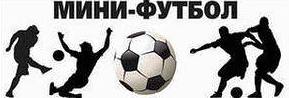 по мини-футболу  города Анадыря - 2016 года.23 апреля (суббота)                                                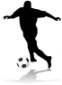 24 апреля (воскресенье)                                           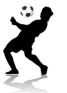 27 апреля (среда)                                                      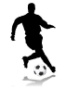 30 апреля (суббота)                                                  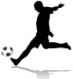 1 мая (воскресенье)                                                 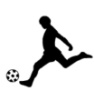 4 мая (среда)                                                               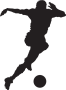  Группа А                                                Группа В7 май (суббота)                                          ПОЛУФИНАЛ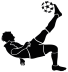 8 май (воскресенье)                                        ФИНАЛ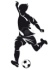 014:00ЧУКОТСНАБКОЛЛЕДЖ15:00РОССЕЛЬХОЗБАНКУФССП16:00ПОГРАНИЧНИКЗАСТАВА17:00ОЛИМПИКЧУКОТХОЗТОРГ14:00РОДНИКЧУКОТСНАБ15:00ЧУКОТХОЗТОРГУФССП19:00КОЛЛЕДЖЗАСТАВА20:00ОЛИМПИКОДЮСШ21:00ПОГРАНИЧНИКРОДНИК22:00РОССЕЛЬХОЗБАНКЧУКОТХОЗТОРГ14:00КОЛЛЕДЖПОГРАНИЧНИК15:00РОССЕЛЬХОЗБАНКОЛИМПИК16:00ЗАСТАВАЧУКОТСНАБ17:00ОДЮСШУФССП14:00РОДНИКЗАСТАВА15:00ЧУКОТХОЗТОРГОДЮСШ19:00ОДЮСШРОССЕЛЬХОЗБАНК20:00РОДНИККОЛЛЕДЖ21:00ЧУКОТСНАБПОГРАНИЧНИК22:00УФССПОЛИМПИК1Пограничникместо1*Олимпикместо2Родникместо2*ОДЮСШместо3Колледжместо3*Россельхозбанкместо4ЗАСТАВАместо4*ЧукотХозТоргместо5Чукотснабместо5*УФССПместо1 - 2*15:002 - 1*16:00За 3-4 место14:00За 1-2 место15:001 место2 место3 место